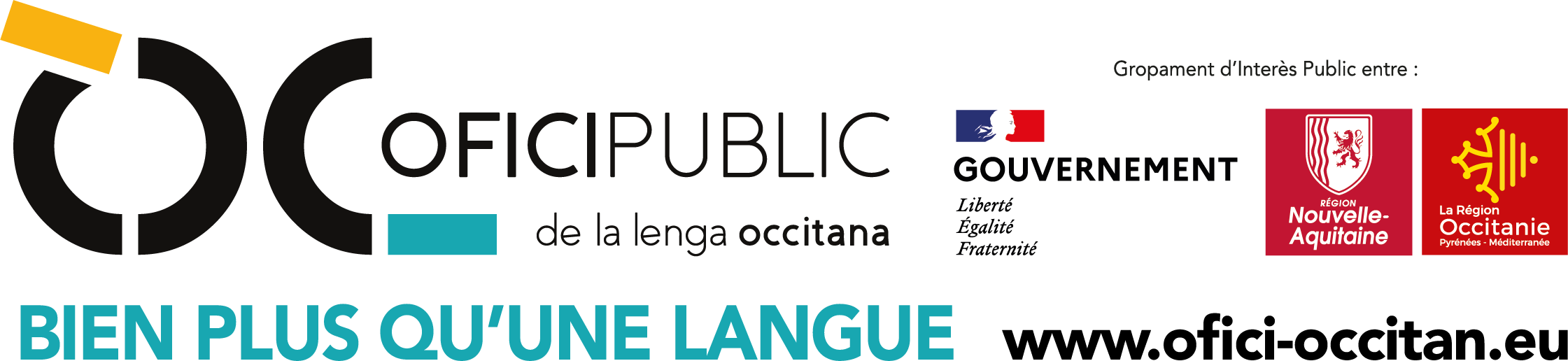 CAHIER DES CHARGES – VIDEO #ERASMUSDAYS2022Rappel des objectifs :Enregistrement autonome d’une vidéo-témoignage visant à présenter son expérience de mobilité en lien avec la langue occitane dans le cadre du projet « Mon ERASMUS en occitan ».La vidéo sera diffusée à l’occasion des ERASMUSDAYS2022 (13/14/15 octobre 2022) via les réseaux sociaux de l’OPLO et de ses tutelles, ainsi qu’auprès de jeunes collégiens et lycéens qui suivent des cours en occitan. Format :  Mini-capsule vidéo courte (2 ou 3 minutes maximum)Format 16/9 (mode portrait)Capture avec téléphone portableLangue :Français ou occitan Script (proposition) :Présentation : prénom, âge, lieu de vieContexte de votre mobilité : formation suivie en France, année de formation, destination, durée…Résumé d’une anecdote vécue pendant votre mobilité en lien avec la langue occitanePour vous, l’occitan en ERASMUS, ça sert à quoi ?Un message pour les élèves et étudiant.e.s qui se forment en occitan ?Calendrier : 10 octobre 2022 – date limite de réception de la vidéo13/14/15 octobre 2022 – diffusion de la vidéo sur les réseaux sociaux à l’occasion des #ErasmusDaysVidéo à renvoyer à : comunicacion@ofici-occitan.euPour toute question, contactez Gaël Tabarly au 0756272707 